How to Study Digits________	Did you review your class notes?_______	Did you go back to your lessons that you learned in class and work out each of the examples?  (This is great practice)	How to get to your lessons that we learned in class: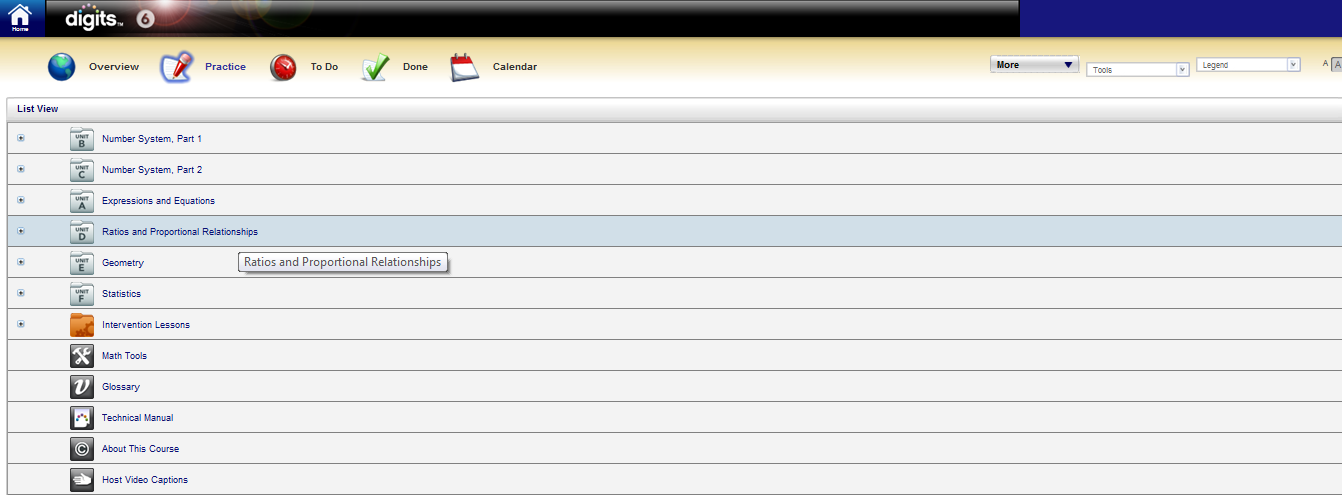 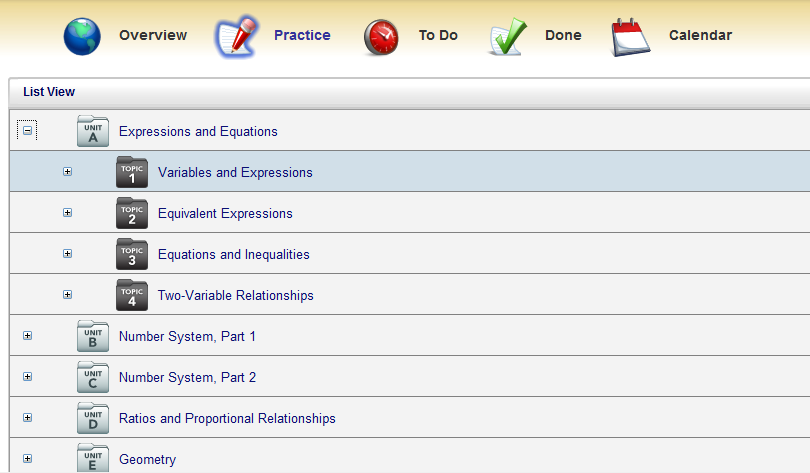 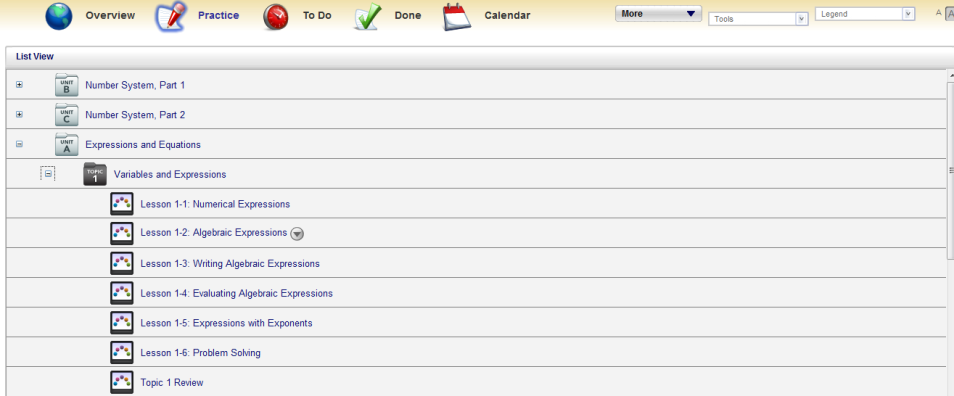 ___________	Did you go back to your homework and try “similar exercises” for extra practice problems.  (This is another great way to practice and study)	How to get to your homework that you already completed: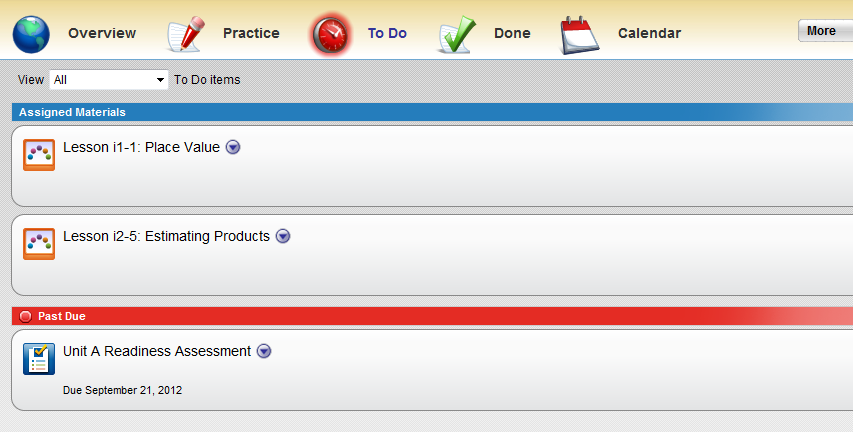 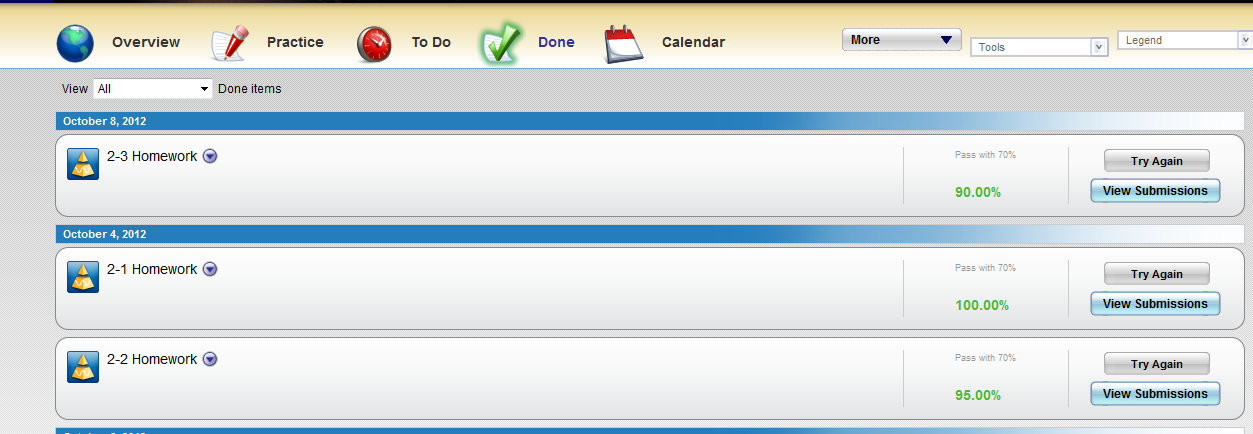 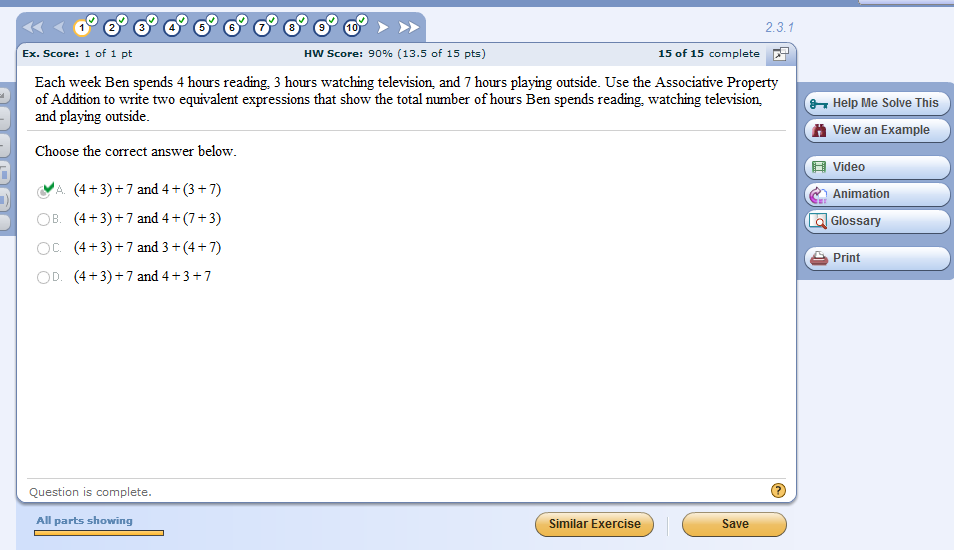 __________	Did you come in and check with Mrs. DeGennaro and/or Mrs. Sottosanti’s to see if your study guide is correct?__________	Have you been looking over and reviewing your study guide?You should be going back to your notes, lessons and homework as often as you can.  DO NOT WAIT UNTIL THE NIGHT BEFORE THE QUIZ OR TEST!!!